Apian-Gymnasium Ingolstadt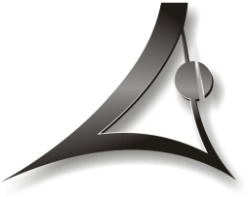 Abiturjahrgang 2017/2019Seminararbeitim W-Seminar „Strafrecht“BILD oder GRAFIKVerfasser/in: 	Joe K. AhnungKursleiter/in: 	StR B. AmterAbgabetermin: 	06.11.2018Punktzahl für die schriftliche Arbeit: 	……..…	in Worten: ……………………..……Punktzahl für Präsentation und Prüfungsgespräch:	…………	in Worten: …………………………..Gesamtleistung der Seminararbeit:	…………	in Worten: …………………………..( = (schriftlich x 3 + Präsentation) : 2 )…………………………………………………	………………………………..………………………………	Eingangsstempel	Unterschrift der Kursleiterin/des Kursleiters